Your recent request for information is replicated below, together with our response.I have recently purchased a Ford Kuga SF67KXD from SJ Motors Paisley Limited on 16/11/22.I would like to enquire about the maintenance and service history of this former fleet vehicle. I would first advise that a copy of the service history is provided to the auction with the expectation that it would be passed on to whoever purchased the vehicle.Notwithstanding, in response to your request the relevant document is attached which has been subject to some minor redactions, i.e. reference to any commercial individual or  company name.Accordingly I would advise you that in terms of Section 16 of the Freedom of Information (Scotland) Act 2002 I am refusing to provide you with the information sought. Section 16 of the Act requires Police Scotland to provide you with a notice which: (a) states that it holds the information, (b) states that it is claiming an exemption, (c) specifies the exemption in question and (d) states, if that would not be otherwise apparent, why the exemption applies. I can confirm that Police Scotland holds the information that you have requested. Where information is considered to be exempt, this letter serves as a Refusal Notice that information is held and an explanation of the appropriate exemption is provided, specifically:Section 33(1)(b) - Commercial InterestsInformation is exempt information if its disclosure under this Act would, or would be likely to, prejudice substantially the commercial interests of any person.By way of explanation, the information requested is a specific part of the contract details with Police Scotland and the service provider. Public disclosure of such information is likely to give competitive advantage to other similar companies and as a result would have a damaging impact on the company concerned.Finally, for context, I must underline that Police Scotland sold this vehicle on 28th September 2023 and the information therein is considered to be historical and will not take account of the intervening period.If you require any further assistance please contact us quoting the reference above.You can request a review of this response within the next 40 working days by email or by letter (Information Management - FOI, Police Scotland, Clyde Gateway, 2 French Street, Dalmarnock, G40 4EH).  Requests must include the reason for your dissatisfaction.If you remain dissatisfied following our review response, you can appeal to the Office of the Scottish Information Commissioner (OSIC) within 6 months - online, by email or by letter (OSIC, Kinburn Castle, Doubledykes Road, St Andrews, KY16 9DS).Following an OSIC appeal, you can appeal to the Court of Session on a point of law only. This response will be added to our Disclosure Log in seven days' time.Every effort has been taken to ensure our response is as accessible as possible. If you require this response to be provided in an alternative format, please let us know.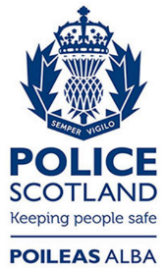 Freedom of Information ResponseOur reference:  FOI 23-2978Responded to:  xx December 2023